The Jacksonville SUNS present the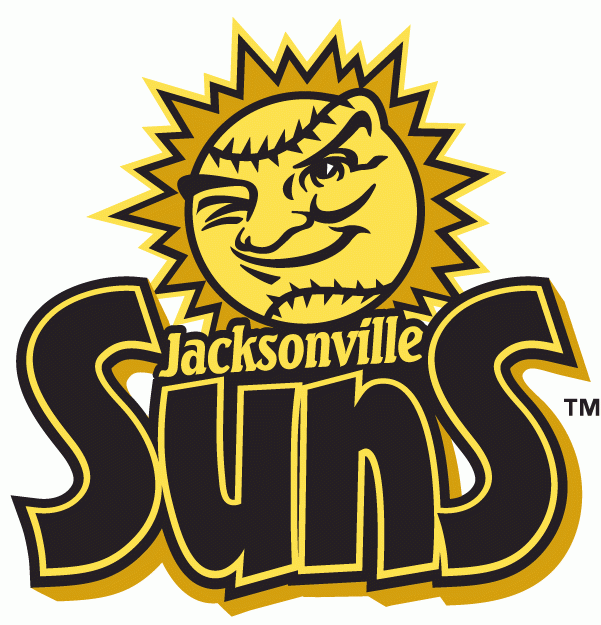 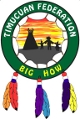 Timucuan federationNative sons & daughtersCamping in the outfieldFriday april 4th, 2014Jacksonville suns vs. Huntsville starsGame time- 7:05      gates open- 6:00*the game will be followed by a fireworks show!*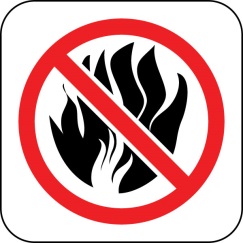 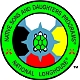 Camping reminder:  stakeless tents only!  no campfires!Seating is limited so sign up now!  First come…first serve!